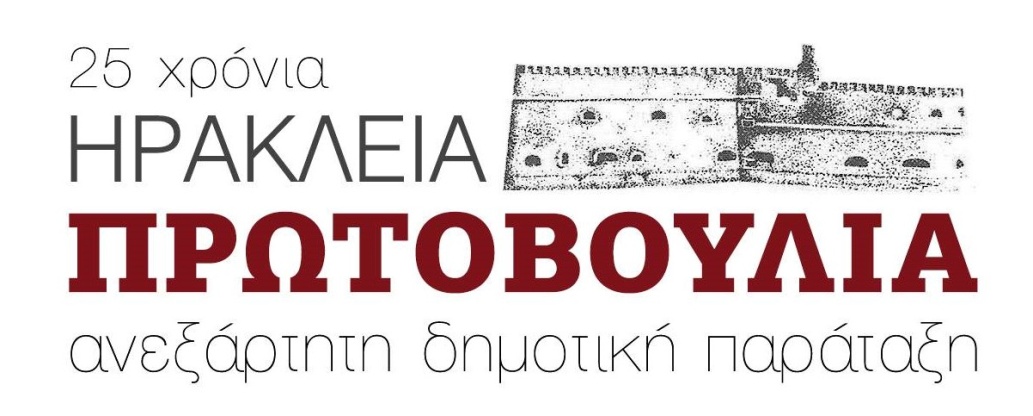 ΗΡΑΚΛΕΙΟ 20ΧΧ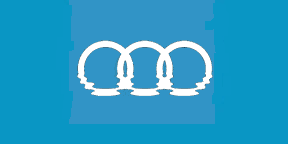 21οι ΜΕΣΟΓΕΙΑΚΟΙ ΑΓΩΝΕΣ Ένα στοίχημα που το Ηράκλειο μπορεί να κερδίσει 1η αναθεώρηση2020ΕΙΣΑΓΩΓΗΟι Μεσογειακοί Αγώνες αποτελούν ένα μεγάλο αθλητικό γεγονός για τις χώρες της λεκάνης της Μεσογείου. Πραγματοποιούνται κάθε τέσσερα χρόνια από τη Διεθνή Επιτροπή Μεσογειακών Αγώνων υπό την αιγίδα της Διεθνούς Ολυμπιακής Επιτροπής δεδομένου ότι περιλαμβάνουν τα περισσότερα Ολυμπιακά Αγωνίσματα και οι αγώνες διεξάγονται με τους ίδιους οργανωτικούς και αγωνιστικούς όρους. Την οργάνωση των αγώνων αναλαμβάνει τυπικά μία παραθαλάσσια πόλη των χωρών που βρέχονται από την Μεσόγειο Θάλασσα και προέρχονται από τρεις Ηπείρους (εξ΄ ού και το έμβλημα των Μεσογειακών Αγώνων),  που επιλέγεται εξ χρόνια νωρίτερα από την διεξαγωγή των αγώνων. Μέχρι στιγμής, Μεσογειακοί αγώνες έχουν διεξαχθεί ή έχουν προγραμματισθεί να διεξαχθούν  στις ακόλουθες πόλεις-χώρες με τον αντίστοιχο αριθμό συμμετασχουσών χωρώνΑπό Ελληνικής πλευράς τα τελευταία χρόνια υπήρξε ενδιαφέρον από την Πάτρα που διεκδίκησε τους αγώνες του 2009 αλλά τελικά επελέγη η Πεσκάρα (Ιταλία) και από Λάρισα και Βόλο που πήραν στην αρχή το χρίσμα για τους αγώνες του 2013 αλλά τελικά δεν τους ανέλαβαν, μάλλον λόγω της γνωστής κρίσης που ενέσκηψε και οι αγώνες ανελήφθησαν τελικά από τη Μερσίνη της Τουρκίας. Η Πάτρα τέλος ανέλαβε τους «2ους Παράκτιους Μεσογειακούς Αγώνες» του 2019 που είναι μια νέα διοργάνωση που αφορά αποκλειστικά αγώνες που διεξάγονται σε ακτές (Beach).Η Ηράκλεια Πρωτοβουλία είχε καταθέσει επίσημα πρόταση στο Δήμο Ηρακλείου το 2004 για να ενεργοποιηθεί  η πόλη για τη διεκδίκηση των Μεσογειακών Αγώνων του 2013. Ποτέ δεν ζητήθηκε στη συνέχεια από την Ηράκλεια Πρωτοβουλία να βοηθήσει στη διαδικασία προετοιμασίας φακέλου υποψηφιότητας της πόλης για τους αγώνες αν και κατά πληροφορίες μας, παράγοντες του Δήμου και της Περιφέρειας συζήτησαν το θέμα και χρησιμοποίησαν στη συζήτηση αυτούσια επιχειρήματα υπέρ της διεκδίκησης των αγώνων όπως αυτά είχαν αποτυπωθεί στην πρόταση της Ηράκλειας Πρωτοβουλίας. Τελικά για γνωστούς-άγνωστους λόγους η Εθνική Ολυμπιακή Επιτροπή ενέκρινε την υποψηφιότητα Λάρισας-Βόλου με τη γνωστή συνέχεια.Η πόλη που θα διοργανώσει τους 21ους Μεσογειακούς Αγώνες του 2029 ή 2030 θα αποφασισθεί πιθανότατα το 2023 στα πλαίσια των επόμενων Παράκτιων Μεσογειακών Αγώνων με ενδεχόμενο πάντως η απόφαση να ληφθεί το 2021 στα πλαίσια των Μεσογειακών Αγώνων του Οράν (Αλγερία) με την προϋπόθεση βέβαια ότι θα το επιτρέψουν τα επιδημιολογικά δεδομένα του επόμενου χρόνου. Σημειώνεται ότι δεν είναι σίγουρο πότε θα γίνουν οι 21οι αγώνες, αφού αποφασίστηκε οι 20οι αγώνες να γίνουν το 2026 στο Τάραντο της Ιταλίας και όχι το 2025 που ήταν η τυπική χρονιά διεξαγωγής τους. Ενδέχεται λοιπόν στο μέλλον να υπάρξει και άλλη σχετική αλλαγή. Οι λόγοι που συνηγορούν στο να μπει το Ηράκλειο στην λογική της διεκδίκησης των 21ων Μεσογειακών Αγώνων είναι διαχρονικοί, αποτυπώθηκαν στην πρόταση του 2004 και επαναλαμβάνονται και τώρα:Οι Μεσογειακοί Αγώνες κατά την λογική των Ολυμπιακών Αγώνων εξασφαλίζουν για την διοργανώτρια πόλη σημαντικά έργα, τόσο αθλητικών όσο και πολιτιστικών και γενικότερων υποδομών.Στο Ηράκλειο ήδη με τους Ολυμπιακούς Αγώνες του 2004 εξασφάλισε μια σημαντική βελτίωση υποδομών και εικόνας της πόλης. Η προσπάθεια βελτίωσης και εκσυγχρονισμού των υποδομών αυτή θα πρέπει να συνεχιστεί και στα επόμενα χρόνια σε όλη την Κρήτη η οποία είναι φανερό ότι έχει ανάγκη για ακόμη καλύτερες οδικές υποδομές (π.χ. ΒΟΑΚ). Οι Μεσογειακοί Αγώνες ως κίνητρο εξασφαλίζουν την βούληση της πολιτείας για την συνέχιση των έργων. Το Νέο Διεθνές Αεροδρόμιο του Ηρακλείου ίσως ετοιμαστεί πριν τους Αγώνες !Το Ηράκλειο θα έχει την ευκαιρία να διαφημισθεί σημαντικά τα χρόνια που θα μεσολαβήσουν μέχρι την έναρξη των Μεσογειακών Αγώνων αλλά και μετά από αυτά, με προφανή τα οφέλη για τον τουρισμό και την τοπική Οικονομία.Τα αθλητικά έργα του Ηρακλείου αλλά και της Κρήτης γενικότερα θα αξιοποιηθούν περισσότερο ενώ θα συμπληρωθούν σημαντικές ελλείψεις αθλητικών χώρων που παρατηρούνται στο νησί.Θα δοθούν και πάλι κίνητρα αισθητικής αναβάθμισης των Κρητικών πόλεωνΘα δοθεί η δυνατότητα προετοιμασίας πολιτιστικών δρώμενων και ανάδειξης της πολιτιστικής κληρονομιάς της Κρήτης για πολλά χρόνια πριν κατά και μετά τους αγώνες.Είναι σημαντικό να αναφερθούν εδώ τα πλεονεκτήματα και τα μειονεκτήματα του Ηρακλείου σε ό,τι αφορά την δυνατότητα επιλογής του για την διεξαγωγή των αγώνων, ώστε με κατάλληλες κινήσεις να επιτευχθεί η βέλτιστη δυνατή διαφήμιση και υποστήριξη της υποψηφιότητας.ΠΛΕΟΝΕΚΤΗΜΑΤΑ ΤΗΣ ΑΝΑΛΗΨΗΣ ΤΩΝ ΑΓΩΝΩΝ ΑΠΟ ΤΟ ΗΡΑΚΛΕΙΟΟι λόγοι που συνηγορούν υπέρ της ανάληψης των Μεσογειακών Αγώνων από το Ηράκλειο είναι πολλοί, αλλά θα πρέπει να αναπτυχθούν και να τεκμηριωθούν με πολλή προσοχή δεδομένου ότι αποτελούν σημαντικό στοιχείο υπέρ της ανάθεσης των αγώνων σε μία πόλη. Μια πολύ σύντομη καταγραφή των πλεονεκτημάτων ακολουθεί στη συνέχεια :Το Ηράκλειο και κατ’ επέκταση η Κρήτη, βρίσκεται στην καρδιά της Ανατολικής Μεσογείου. Θα είναι η πρώτη φορά που οι Μεσογειακοί Αγώνες θα διεξαχθούν σε νησί, και μάλιστα στο μέσον της Μεσογειακής Λεκάνης.Το Ηράκλειο και η Κρήτη διαθέτει μεγάλη ξενοδοχειακή υποδομή. Επίσης αεροδρόμια και λιμάνια ικανά να διακινήσουν μεγάλους αριθμούς επισκεπτών. Το Ηράκλειο και η Κρήτη γενικότερα θεωρείται ασφαλής προορισμός σε υγειονομικό επίπεδο με μεγάλες και σύγχρονες υποδομές που εξασφαλίζουν άμεση αντιμετώπιση οποιουδήποτε έκτακτου η μη περιστατικού.Η ανάληψη μεγάλων διοργανώσεων στην Κρήτη με αρχή τους αγώνες ποδοσφαίρου των Ολυμπιακών Αγώνων του 2004 και στη συνέχεια με τις μεγάλες διοργανώσεις καλαθοσφαίρισης, πετοσφαίρισης και κλασσικού αθλητισμού ανέδειξε την ικανότητα των τοπικών παραγόντων να φέρνουν σε πέρας με αξιοζήλευτη επιτυχία υψηλών απαιτήσεων αθλητικές δράσεις. Η εμπειρία υπάρχει λοιπόν και πρέπει να αξιοποιηθεί και για κάτι μεγαλύτερο.Οι Κρητικοί είναι φιλότιμοι και φιλόξενοι. Το ενδεχόμενο διεξαγωγής των Μεσογειακών αγώνων είναι βέβαιο ότι θα συγκεντρώσει μεγάλο αριθμό εθελοντών που είναι απαραίτητοι για την ομαλή διεξαγωγή των αγώνων. Το Ηράκλειο διαθέτει ήδη εξαιρετικές αθλητικές εγκαταστάσεις που στη συντριπτική τους πλειοψηφία πληρούν τις προδιαγραφές διεξαγωγής των αγωνισμάτων των Μεσογειακών Αγώνων. Το ίδιο ισχύει για την περιφέρεια της πόλης και τις άλλες μεγάλες πόλεις της Κρήτης. Οι υπόλοιπες εγκαταστάσεις δεν θα είναι δύσκολο να δημιουργηθούν, τις έχει ανάγκη ο τόπος και θα αξιοποιηθούν πλήρως μετά το πέρας των αγώνων. ΠΙΘΑΝΑ ΜΕΙΟΝΕΚΤΗΜΑΤΑΔεν υπάρχουν σημαντικά μειονεκτήματα. Θα πρέπει ωστόσο να απαντηθούν δύο ζητήματα που πιθανόν να τεθούν :Ο πληθυσμός του Ηρακλείου και της Κρήτης γενικότερα σε σχέση με την δυνατότητα παρακολούθησης των αγώνων από μεγάλο αριθμό θεατών κάτι που ίσως τεθεί στην περίπτωση που αντίπαλη πόλη του Ηρακλείου είναι κάποια μεγαλούπολη της Μεσογείου. Θα πρέπει πάντως να σημειωθεί ότι τα τελευταία χρόνια οι αγώνες διεξάγονται σε πόλεις και περιφέρειες με αντίστοιχο πληθυσμό του Ηρακλείου και της Κρήτης αντίστοιχα. Η περίπτωση Βόλου-Λάρισας ήταν αντίστοιχη με πολύ περισσότερα μειονεκτήματα (απουσία ξενοδοχειακών υποδομών, αεροδρομίου κ.λ.π.). Επί πλέον το φίλαθλο κοινό του Ηρακλείου έχει δείξει επανειλημμένα τη μεγάλη αγάπη του για τον αθλητισμό, γεμίζοντας τους αγωνιστικούς χώρους όταν στο Ηράκλειο διεξάγονται μεγάλες εθνικές ή διεθνείς διοργανώσεις.Η απόσταση των πόλεων, που θα πρέπει να φιλοξενήσουν κάποια αθλήματα, από το Ηράκλειο. Η δυνατότητα γρήγορης μετακίνησης από το κέντρο των αγώνων ίσως είναι ιδιαίτερα σημαντικό γεγονός που μπορεί να επηρεάσει την Επιτροπή ανάθεσης των αγώνων. Η ολοκλήρωση του ΒΟΑΚ θα είναι καθοριστικός παράγοντας αιτιολόγησης της ταχύτητας και της ασφάλειας μετακίνησης παραγόντων και αθλητών εντός της Κρήτης. ΤΕΧΝΙΚΑ ΣΤΟΙΧΕΙΑΟι Μεσογειακοί Αγώνες αποφασίστηκε στην τελευταία συνεδρίαση της Τεχνικής τους Επιτροπής να διεξάγονται σε 22 αθλήματα. Αυτά είναι τα εξής :ATHLETICS, ΒΑDΜΙΝΤΟΝ, BOWLS, ΒΟΧΙΝG, CYCLING,  FENCING, GOLF, GYMNASTICS, JUDO, WATER ΡΟLΟ, KARATE, WRESTLING, SWIMMING, TAEKWONDO, WEIGHTLIFTING, ΤΕΝΝΙS ΤΑΒLΕ, TENNIS, SHOOTING, ARCHERY, SAILLING, BASKETBALL, HANDBALL.Στίβος, Μπάντμιντον, Μπόουλς, Πυγμαχία, Ποδηλασία, Ξιφασκία, Γκόλφ, Γυμναστική, Τζούντο, Υδατοσφαίριση, Καράτε, Πάλη, Κολύμβηση, Ταεκβοντό, Άρση Βαρών,Πιγκ-Πογκ, Τένις, Σκοποβολή, Τοξοβολία, Ιστιοπλοΐα, Καλαθοσφαίριση, Χειροσφαίριση (Χαντ-Μπωλ)Παλαιότερα υπήρχε η δυνατότητα μικρών αλλαγών ανάλογα με τις δυνατότητες και της επιθυμίες κάθε διοργανώτριας πόλης. Θα πρέπει να διερευνηθεί εάν αυτό εξακολουθεί να ισχύει. Επίσης πρέπει να διερευνηθεί εάν έχει σταματήσει η διεξαγωγή της πετοσφαίρισης (βόλει-μπωλ).Οι αγώνες διεξάγονται σε διάστημα 10 ημερών το καλοκαίρι και περιλαμβάνουν τελετή έναρξης και λήξης. Η Πάτρα για το 2009 είχε προτείνει χρονική διάρκεια 13 ημερών που θα είχε ως συνέπεια την μείωση των απαιτούμενων χώρων διεξαγωγής των αθλημάτων. Δεν προκύπτει ανάλογη απαίτηση για τους Μεσογειακούς Αγώνες του Ηρακλείου αφού υπάρχουν κατάλληλοι διαθέσιμοι χώροι.Για την τέλεση των αγώνων απαιτείτο στο παρελθόν η δημιουργία «Μεσογειακού Χωριού» ικανού να φιλοξενήσει μεγάλο αριθμό αθλητών και συνοδών. Με βάση τις τελευταίες προδιαγραφές ένα Μεσογειακό Χωριό θα πρέπει να φιλοξενεί περισσότερα από 5000 άτομα. Δεν γνωρίζομε εάν εξακολουθεί να παραμένει αυτή η απαίτηση. Ωστόσο στην περίπτωση που υπάρχει η εν λόγω απαίτηση, προτείνεται η κατασκευή εστιών με το σύστημα ΣΔΙΤ που μετά το πέρας των αγώνων θα χρησιμοποιηθούν από τα Πανεπιστημιακά Ιδρύματα του Ηρακλείου για τη στέγαση φοιτητών.Είναι αυτονόητο ότι θα πρέπει επίσης να ετοιμασθούν κέντρα τύπου και λοιπές βοηθητικές εγκαταστάσεις που όμως μπορεί να φιλοξενηθούν σε υπάρχοντα κτήρια.ΟΙ ΔΥΝΑΤΟΤΗΤΕΣ ΤΟΥ ΗΡΑΚΛΕΙΟΥΤο Ηράκλειο για να φιλοξενήσει τους αγώνες θα πρέπει να συνεργαστεί με άλλες πόλεις της Κρήτης. Το σχήμα αυτό ακολουθείται σε όλους τους τελευταίους Μεσογειακούς Αγώνες και προβλεπόταν και από την Πάτρα (Πάτρα, Αγρίνιο, Πύργος Αμαλιάδα, Ναύπακτος, Αίγιο, Μεσολόγγι). Ο κύριος όγκος των αγώνων θα πρέπει να γίνουν στο Ηράκλειο. Τα βασικά νέα έργα που πρέπει να γίνουν στο Ηράκλειο είναι η ανέγερση του Μεσογειακού Χωριού σε κατάλληλη έκταση, εφ’ όσον πράγματι υφίσταται αυτή η απαίτηση και η ανέγερση κλειστού κολυμβητηρίου με πισίνα 50 μέτρων, μια εγκατάσταση που έτσι κι αλλιώς τη χρειάζεται το Ηράκλειο. 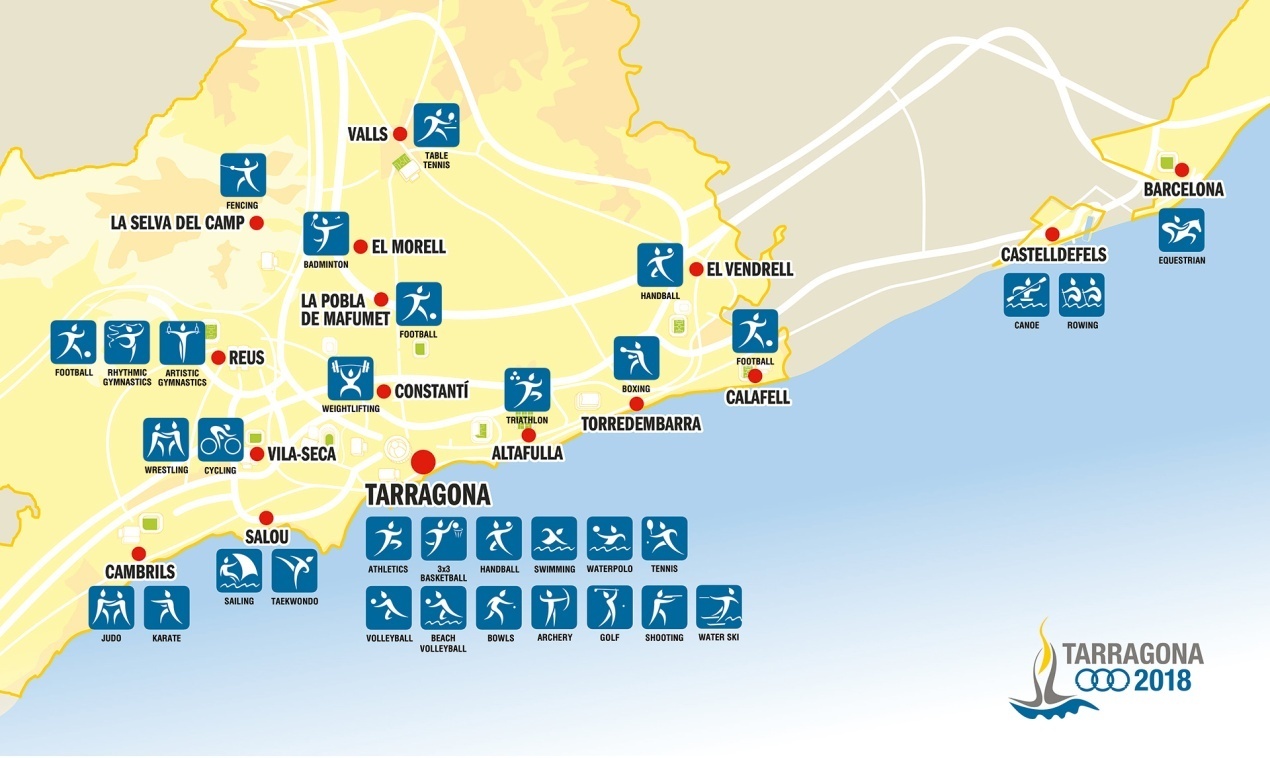 Στην ανωτέρω εικόνα αποτυπώνονται οι πόλεις που φιλοξένησαν αγωνίσματα στους τελευταίους Μεσογειακούς Αγώνες της Tarragona το 2018.Αν και η χωροταξική κατανομή των αγωνισμάτων είναι αντικείμενο ειδικής μελέτης από Επιτροπή ειδικών, ο επόμενος πίνακας προτείνει αγωνιστικούς χώρους για την διεξαγωγή των αντίστοιχων αγωνισμάτων και συντάχθηκε αποκλειστικά για να δώσει μία αίσθηση των δυνατοτήτων της πόλης και της Κρήτης γενικότερα. Θα πρέπει να σημειωθεί ότι ο πίνακας βασίζεται στην υπόθεση για διεξαγωγή αγωνισμάτων σε 10 ημέρες.Όπως προκύπτει από τον επόμενο πίνακα θα απαιτηθεί  μία μόνο αθλητική εγκατάσταση στο Ηράκλειο που δεν έχει ακόμη εξαγγελθεί (Κλειστό Κολυμβητήριο), και η βελτίωση μιας σειράς άλλων εγκαταστάσεων. Η φιλοξενία του χαντ-μπωλ στα Χανιά θα είναι δυνατή μόνο στην περίπτωση που εξασφαλισθεί η δυνατότητα διεξαγωγής αγώνων χαντ-μπωλ εκτός από το Κλειστό Γυμναστήριο Κλαδισού και σε ένα ακόμη κοντινό κλειστό γυμναστήριο.  Επίσης προτείνεται η διαμόρφωση κατάλληλης αίθουσας στο Εκθεσιακό Κέντρο Γουρνών για τη διεξαγωγή του αγωνίσματος της Άρσης Βαρών. Τέλος θα πρέπει να διευθετηθεί κατάλληλος χώρος για το άθλημα του Μπόουλς (άγνωστο εν πολλοίς στην Ελλάδα) που διεξάγεται σε ανοικτό χώρο με γρασίδι. Προτείνεται η διευθέτηση χώρου στα Ενετικά τείχη του Ηρακλείου για τη διεξαγωγή του.Κατόπιν των ανωτέρω, φαίνεται εφικτή η οργάνωση Μεσογειακών Αγώνων στο Ηράκλειο με μικρό αριθμό νέων έργων με εξαίρεση το Μεσογειακό Χωριό που αναμφίβολα αποτελεί σημαντική παρέμβαση 	Ενδεικτικός πίνακας απαιτούμενων αγωνιστικών χώρων για την διεξαγωγή των 21ων Μεσογειακών Αγώνων στο ΗράκλειοΕΠΟΜΕΝΑ ΒΗΜΑΤΑΤο πρώτο βήμα για την υλοποίηση του στόχου είναι να αποφασίσει ο Δήμος Ηρακλείου να καταθέσει πρόταση διεξαγωγής των 21ων Μεσογειακών Αγώνων στο Ηράκλειο και να εξασφαλίσει τη συναίνεση της πολιτείας για την χρηματοδότηση των απαιτούμενων έργων.  Στη συνέχεια πρέπει να εξασφαλισθεί η σύμφωνη γνώμη της Ελληνικής Ολυμπιακής Επιτροπής για την υποψηφιότητα του Ηρακλείου. Αυτό μπορεί να γίνει μετά από μια πρώτη μελέτη για τα οργανωτικά και οικονομικά δεδομένα της διοργάνωσης που θα πρέπει να συντάξει ο Δήμος Ηρακλείου. Για την σύνταξη της μελέτης αυτής θα πρέπει να συσταθεί μια Επιτροπή αποτελούμενη από στελέχη με εμπειρία στην διοργάνωση αγώνων με παράλληλα αθλήματα και γνώση της Κρητικής αθλητικής πραγματικότητας. Επίσης θα πρέπει να ενεργοποιηθεί ο τοπικός πολιτικός παράγοντας για να πεισθεί η Ελληνική Ολυμπιακή Επιτροπή για τις δυνατότητες της πόλης μας. Με την προϋπόθεση ότι το πρώτο βήμα είναι επιτυχημένο, η ανάθεση της προετοιμασίας του φακέλου διεκδίκησης σε μία ομάδα επαγγελματιών του είδους είναι απαραίτητο συστατικό επιτυχίας.Η ΗΡΑΚΛΕΙΑ ΠΡΩΤΟΒΟΥΛΙΑ θεωρώντας ότι το Ηράκλειο μπορεί να αναλάβει μια πραγματικά μεγάλη διοργάνωσης στα επόμενα χρόνια και να μείνει έτσι στην Ιστορία, προτείνει στο Δημοτικό Συμβούλιο Ηρακλείου να αποφασίσει τη διεκδίκηση των 21ων Μεσογειακών Αγώνων.Μιχάλης ΤαρουδάκηςΣτέλιος ΖαχαριουδάκηςΧρονιέςΔιοργανώτρια πόληΧώραΑθλητές1951Αλεξάνδρεια Αίγυπτος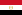 7341955Βαρκελώνη Ισπανία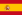 1.1351959Βηρυτός Λίβανος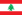 7921963Νάπολι Ιταλία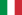 1.0571967Τύνιδα Τυνησία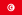 1.2491971Σμύρνη Τουρκία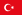 1.3621975Αλγέρι Αλγερία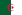 2.4441979Σπλιτ Γιουγκοσλαβία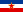 2.4081983Καζαμπλάνκα Μαρόκο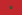 2.1801987Λατάκεια Συρία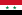 1.9561991Αθήνα Ελλάδα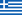 2.7621993Ρουσιγιόν Γαλλία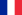 2.5981997Μπάρι Ιταλία2.1952001Τύνιδα Τυνησία3.0412005Αλμερία Ισπανία2.9052009Πεσκάρα Ιταλία3.2142013Μερσίνη Τουρκία3.0002018Ταρραγόνα Ισπανία4.5412021Οράν ΑλγερίαΆθλημαΕγκατάστασηΗμέρεςΤοξοβολίαΕΛΕΥΘΕΡΙΑΣ (ΗΡ)3Κλασσικός ΑθλητισμόςΠΑΓΚΡΗΤΙΟ (ΗΡ)4Καλαθοσφαίριση2 ΑΟΡΑΚΙΑ, ΠΑΝΕΠΙΣΤΗΜΙΟ 8	ΠυγμαχίαΚΛΕΙΣΤΟ ΟΦΗ (ΗΡ)6ΠοδηλασίαΔημόσια Οδός2ΞιφασκίαΚΛΕΙΣΤΟ ΜΟΙΡΩΝ2ΠοδόσφαιροΟΦΗ, ΓΑΛΟΥ, ΠΛΑΤΑΝΙΑ, ΠΑΓΚΡΗΤΙΟ (ΗΡ, ΡΕΘ, ΧΑΝ)6ΓκόλφΧΕΡΣΟΝΗΣΟΣ 4ΓυμναστικήΜΕΛΙΝΑ ΜΕΡΚΟΥΡΗ, ΡΕΘ6ΧαντμπωλΚΛΑΔΕΙΣΟΥ (ΧΑΝ) +18ΤζούντοΑΛΙΚΑΡΝΑΣΣΟΣ3ΚαράτεΑΛΙΚΑΡΝΑΣΣΟΣ2ΚολύμβησηΚΛΕΙΣΤΟ ΚΟΛΥΜΒΗΤΗΡΙΟ (ΗΡΑ)3ΥδατοσφαίρισηΚΛΕΙΣΤΟ ΚΟΛΥΜΒΗΤΗΡΙΟ (ΗΡ)5Πιγκ-ΠογκΚΛΕΙΣΤΟ ΑΡΧΑΝΩΝ5ΤένιςΟΑΑΗ (ΗΡ)5Άρση ΒαρώνΕΚΘΕΣΙΑΚΟ ΚΕΝΤΡΟ5ΠάληΚΛΕΙΣΤΟ ΧΕΡΣΟΝΗΣΟΥ4ΙστιοπλοΐαΑΓ. ΝΙΚΟΛΑΟΣ7BadmintonΚΛΕΙΣΤΟ ΜΟΙΡΩΝ4ΤαεκβοντόΚΛΕΙΣΤΟ ΧΕΡΣΟΝΗΣΟΥ3ΜπόουλςΧΩΡΟΣ ΣΤΑ ΕΝΕΤΙΚΑ ΤΕΙΧΗ3ΣκοποβολήΣΚΟΠΕΥΤΗΡΙΟ ΧΑΝΙΑ2